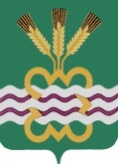 РОССИЙСКАЯ  ФЕДЕРАЦИЯСВЕРДЛОВСКАЯ  ОБЛАСТЬДУМА  КАМЕНСКОГО  ГОРОДСКОГО  ОКРУГА ШЕСТОЙ  СОЗЫВТретье  заседание  РЕШЕНИЕ  № 73        16 февраля 2017 года Об утверждении первоочередных направлений деятельности Администрации Каменского городского округа по решению вопросов местного значения на 2017 годВ соответствии с Решением Думы Каменского городского округа от 21.05.2015г № 346 № «Об утверждении Порядка подготовки и рассмотрения Думой Каменского городского округа ежегодного отчета Главы Каменского городского округа о его деятельности, деятельности Администрации Каменского городского округа, в том числе о решении вопросов, поставленных Думой Каменского городского округа» (в ред. от 17.03.2016г № 457), Дума Каменского городского округа Р Е Ш И Л А:1. Определить первоочередными направлениями деятельности Администрации Каменского городского округа по решению вопросов местного значения на 2017 год, следующие предложения постоянных Комитетов Думы Каменского городского округа: 1.1 Приведение расходов на содержание органов местного самоуправления в соответствие с нормативом, утвержденным высшим исполнительным органом государственной власти Свердловской области на соответствующий финансовый год; достижение оптимального соответствия должностей и специалистов (в динамике за 2014-2017гг).          1.2.Строительство распределительных газовых сетей с. Маминское, с. Колчедан, с. Рыбниковское, д. Брод, с. Б. Грязнуха согласно разработанных и прошедших отбор проектов. Проектирование южного направления подводящего газопровода высокого давления. Проектирование подводящего газопровода д. Походилова, д. Часовая, д. Соколова (Кисловская сельская администрация).   1.3.Выполнение подпрограммы «Развитие и модернизация объектов коммунальной инфраструктуры в Каменском городском округе», подлежащей реализации в 2017 году.   1.4. Заключение концессионных соглашений по объектам коммунальной инфраструктуры в 2017 году с последующей их модернизацией.   1.5. Исполнение наказов избирателей на 2017 год.   1.6. Обеспечить максимально выполнение муниципальных программ.  2.    Включить информацию об исполнении первоочередных направлений деятельности Администрации Каменского городского округа по решению вопросов местного значения на 2017 год в ежегодный отчет Главы Каменского городского округа за 2017 год.  3.    Опубликовать настоящее Решение в газете «Пламя» и разместить в сети Интернет на официальном сайте муниципального образования «Каменский городской округ» и на официальном сайте Думы муниципального образования «Каменский городской округ».  4.     Настоящее Решение вступает в силу со дня его подписания.         5.  Контроль  исполнения  настоящего  Решения  возложить  на  Председателя  Думы  Каменского  городского  округа  (В.И. Чемезова).Председатель Думы Каменского городского округа                            В.И. Чемезов16.02.2017г